ВЕДОМОСТЬ ОЦЕНКИотчетных материалов краевого конкурсаОборонно-массовой и военно-патриотической работы памяти маршала Жукова Г.К.Номинация:  «Общеобразовательные организации муниципальных образований Краснодарского края (за исключением муниципальных общеобразовательных организаций, которым в установленном порядке присвоен региональный статус «казачья образовательная организация»)» Количество конкурсных материалов поступило / отклонено:   9 / 0 Количество (охват) участников  мероприятия, проведенных в рамках номинации,  согласно поступившим  конкурсным материалам : 115,7 СВЕДЕНИЯ О РАСЧЕТЕ ОЦЕНОЧНЫХ ПОКАЗАТЕЛЕЙ
номинация: «Общеобразовательные организации муниципальных образований Краснодарского края (за исключением муниципальных общеобразовательных организаций, которым в установленном порядке присвоен региональный статус «казачья образовательная организация»)» 1 место: МБОУ лицей № 3 им. М.В Ломоносова, руководитель Еремян Екатерина Рафиковна2 место: МБОУ Лицей № 45 им. академика С.П.Королева, руководитель  Евсегнеева Елена Юрьевна3 место: МБОУ СОШ № 2  им. К.К. Рокоссовского , руководитель Рябцева Любовь ИвановнаМ.А.Чибисова22-3-57ВЕДОМОСТЬ ОЦЕНКИотчетных материалов краевого конкурсаОборонно-массовой и военно-патриотической работы памяти маршала Жукова Г.К.Номинация:  «Муниципальные общеобразовательные организации, которым в установленном порядке присвоен региональный статус «казачья образовательная организация» Количество конкурсных материалов поступило / отклонено:   2 / 0 Количество (охват) участников  мероприятия, проведенных в рамках номинации,  согласно поступившим  конкурсным материалам : 115,7 СВЕДЕНИЯ О РАСЧЕТЕ ОЦЕНОЧНЫХ ПОКАЗАТЕЛЕЙ
номинация: «Муниципальные общеобразовательные организации, которым в установленном порядке присвоен региональный статус «казачья образовательная организация»1 место: МБОУ СОШ  № 43 им. А.Л.Гречишкина , руководитель Коробкина Ирина Владимировна2 место: МБОУ СОШ № 21 им. Т.Костыриной, руководитель  Смирнова Т.М.Начальник управления                                                                                   С.Г.ДемченкоМ.А.Чибисова22-3-57ВЕДОМОСТЬ ОЦЕНКИотчетных материалов краевого конкурсаОборонно-массовой и военно-патриотической работы памяти маршала Жукова Г.К.Номинация:  «Муниципальные дошкольные образовательные организации»Количество конкурсных материалов поступило / отклонено:   13 / 0 Количество (охват) участников  мероприятия, проведенных в рамках номинации,  согласно поступившим  конкурсным материалам : 115,7 СВЕДЕНИЯ О РАСЧЕТЕ ОЦЕНОЧНЫХ ПОКАЗАТЕЛЕЙ
номинация: «Муниципальные дошкольные образовательные организации»1 место: МАДОУ ЦРР д/с  № 33  , руководитель  Бабко Белла  Секргеевна2 место: МАДОУ ЦРР д/с  № 34, руководитель  Кулешова Ольга Николаевна3 место: МАДОУ ЦРР д/с № 32 , руководитель Дементьева Людмила ВладимировнаМ.А.Чибисова22-3-57ВЕДОМОСТЬ ОЦЕНКИотчетных материалов краевого конкурсаОборонно-массовой и военно-патриотической работы памяти маршала Жукова Г.К.Номинация:  «Муниципальные учреждения дополнительного образования»Количество конкурсных материалов поступило / отклонено:  3 / 0 Количество (охват) участников  мероприятия, проведенных в рамках номинации,  согласно поступившим  конкурсным материалам : 115,7 СВЕДЕНИЯ О РАСЧЕТЕ ОЦЕНОЧНЫХ ПОКАЗАТЕЛЕЙ
номинация: «Муниципальные учреждения дополнительного образования»1 место: МАОУ ДО ДДТ, руководитель Боталова Ольга Викторовна2 место: МБОУ ДО ЦВР, руководитель  Рыбак Ольга Геннадьевна3 место: МБОУ ДО СЮН  , руководитель Чудаев Сергей НиколаевичНачальник управления                                                                                   С.Г. Демченко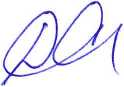 М.А.Чибисова22-3-57ВЕДОМОСТЬ ОЦЕНКИотчетных материалов краевого конкурсаОборонно-массовой и военно-патриотической работы памяти маршала Жукова Г.К.Номинация:  «Военно-патриотические, общественные организации, клубы »Количество конкурсных материалов поступило / отклонено:  5 / 0 Количество (охват) участников  мероприятия, проведенных в рамках номинации,  согласно поступившим  конкурсным материалам : 115,78 СВЕДЕНИЯ О РАСЧЕТЕ ОЦЕНОЧНЫХ ПОКАЗАТЕЛЕЙ
номинация: «Военно-патриотические, общественные организации, клубы »1 место: Юнармейский отряд «Наследники Жукова»» МБОУ СОШ № 17 им. Г.К.Жукова , руководитель Кучеренко Светлана Александровна2 место: Юнармейский отряд «Поиск» МБОУ СОШ № 20 им. Н.Г.Чернышева, руководитель Сухорученко Роман Александрович3 место: Военно-патриотический клуб «Звезда» МБОУ СОШ № 5 им. В.В.Терешковой, руководитель Головина Елена АлександровнаМ.А.Чибисова22-3-57№Участники конкурса Критерии оценкиКритерии оценкиКритерии оценкиКритерии оценкиКритерии оценкиКритерии оценкиВидеороликПрезентацияИтого№Участники конкурса охват участников  мероприятияОсвещение деятельности по федеральному телевидениюПубликация информации в печатных СМИУчастие в мероприятияхУчастие в мероприятияхУчастие в мероприятияхВидеороликПрезентацияИтого№Участники конкурса охват участников  мероприятияОсвещение деятельности по федеральному телевидениюПубликация информации в печатных СМИМуниципальные (участие, призовое место)Региональные, муниципальные (участие, призовое место)Федеральные/международные )участие, призовое место)ВидеороликПрезентацияИтогоМБОУ СОШ № 2 им. К.К.Рокоссовского 961,20,70,50,80,11,51,5 102,3МАОУ лицей № 3  им. М.В.Ломоносова99,91,2091,60,80,21,51,5 115,7МБОУ СОШ № 7  им. П.Н.Степаненко89,41,20,60,50,801,51,5 95,5МБОУ СОШ № 8  им. И.В.Панфилова811,20,80,6 0,8601,51,5 87,46МБОУ СОШ № 14 им. А.И.Покрышкина831,00,80,6 0,801,51,5 89,2МБОУ СОШ № 11 им. Ф.Ф. Ушакова83,61,20,80,6 0,801,51,5 90МБОУ СОШ № 18 им. Н.П.Симогняка85,31,20,80,6 701,51,5 97,9МБОУ лицей № 4598,91,20,70,6 0,80,11,51,5 105,3ОСОШ89,31,20,80,6 0,80,11,51,5 95,8Начальник управленияС.Г.Демченко№Участники конкурса Критерии оценкиКритерии оценкиКритерии оценкиКритерии оценкиКритерии оценкиКритерии оценкиВидеороликПрезентацияИтого№Участники конкурса охват участников  мероприятияОсвещение деятельности по федеральному телевидениюПубликация информации в печатных СМИУчастие в мероприятияхУчастие в мероприятияхУчастие в мероприятияхВидеороликПрезентацияИтого№Участники конкурса охват участников  мероприятияОсвещение деятельности по федеральному телевидениюПубликация информации в печатных СМИМуниципальные (участие, призовое место)Региональные, муниципальные (участие, призовое место)Федеральные/международные )участие, призовое место)ВидеороликПрезентацияИтогоМБОУ СОШ № 21  им.Т.Костыриной 961,20,70,50,80,11,51,5 102,3МБОУ СОШ № 43  им. А.Л. Гречишкина99,91,2091,60,80,21,51,5 115,7№Участники конкурса Критерии оценкиКритерии оценкиКритерии оценкиКритерии оценкиКритерии оценкиКритерии оценкиВидеороликПрезентацияИтого№Участники конкурса охват участников  мероприятияОсвещение деятельности по федеральному телевидениюПубликация информации в печатных СМИУчастие в мероприятияхУчастие в мероприятияхУчастие в мероприятияхВидеороликПрезентацияИтого№Участники конкурса охват участников  мероприятияОсвещение деятельности по федеральному телевидениюПубликация информации в печатных СМИМуниципальные (участие, призовое место)Региональные, муниципальные (участие, призовое место)Федеральные/международные )участие, призовое место)ВидеороликПрезентацияИтогоМБДОУ д/с № 1811,20,80,6 0,8601,51,5 87,46МАДОУ ЦРР д/с №2961,20,70,50,80,11,51,5 102,3МБДОУ д/с № 389,41,20,60,50,801,51,5 95,5МБДОУ д/с № 4811,20,80,6 0,8601,51,5 87,46МБДОУ д/с № 6831,00,80,6 0,801,51,5 89,2МБДОУ д/с № 883,61,20,80,6 0,801,51,5 90МБДОУ д/с № 985,31,20,80,6 701,51,5 97,9МБДОУ д/с № 12811,20,80,6 0,8601,51,5 87,46МАДОУ ЦРР д/с №18831,00,80,6 0,801,51,5 89,2МБДОУ д/с № 27961,20,70,50,80,11,51,5 102,3МАДОУ ЦРР д/с № 32951,20,80,6 701,51,5 103,6МАДОУ ЦРР д/с №  3399,91,2091,60,80,21,51,5 115,7МАДОУ ЦРР д/с № 3498,91,20,70,6 0,80,11,51,5 105,3Начальник управленияС.Г. Демченко№Участники конкурса Критерии оценкиКритерии оценкиКритерии оценкиКритерии оценкиКритерии оценкиКритерии оценкиВидеороликПрезентацияИтого№Участники конкурса охват участников  мероприятияОсвещение деятельности по федеральному телевидениюПубликация информации в печатных СМИУчастие в мероприятияхУчастие в мероприятияхУчастие в мероприятияхВидеороликПрезентацияИтого№Участники конкурса охват участников  мероприятияОсвещение деятельности по федеральному телевидениюПубликация информации в печатных СМИМуниципальные (участие, призовое место)Региональные, муниципальные (участие, призовое место)Федеральные/международные )участие, призовое место)ВидеороликПрезентацияИтогоМАОУ ДО ДДТ 99,91,2091,60,80,21,51,5 115,7МБОУ ДО ЦВР961,20,70,50,80,11,51,5 102,3МБОУ ДО СЮН89,41,20,60,50,801,51,5 95,5№Участники конкурса Критерии оценкиКритерии оценкиКритерии оценкиКритерии оценкиКритерии оценкиКритерии оценкиВидеороликПрезентацияИтого№Участники конкурса охват участников  мероприятияОсвещение деятельности по федеральному телевидениюПубликация информации в печатных СМИУчастие в мероприятияхУчастие в мероприятияхУчастие в мероприятияхВидеороликПрезентацияИтого№Участники конкурса охват участников  мероприятияОсвещение деятельности по федеральному телевидениюПубликация информации в печатных СМИМуниципальные (участие, призовое место)Региональные, муниципальные (участие, призовое место)Федеральные/международные )участие, призовое место)ВидеороликПрезентацияИтогоЮнармейский отряд «Наследники Жукова» МБОУ СОШ № 17  им. Г.К.Жукова 99,91,2091,60,80,21,51,5 115,8Военно-патриотический клуб «Звезда» МБОУ СОШ № 5 им. В.В.Терешковой961,20,70,50,80,11,51,5 102,3Юнармейский отряд «Звезда» МБОУ СОШ № 12 им. А.С.Пушкина89,41,20,60,50,801,51,5 95,5Военно-патриотический клуб  «Наследие» МБОУ СОШ № 13 им. А.В.Суворова831,00,80,6 0,801,51,5 89,2Юнармейский отряд «Поиск» МБОУ СОШ № 20 им. Н.Г.Чернышева951,20,80,6 701,51,5 103,6Начальник управления   С.Г. Демченко